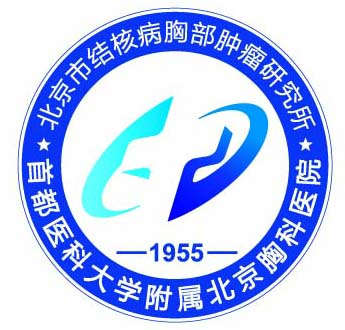 临床试验\研究流程伦理委员会秘书：张彤群 电话：010-89509134     邮箱：zhangtongqun@sina.com机构办公室：刘   婧 电话：010-89509157     邮箱：liujingworkbj@126.com             赵伟杰 电话：010-89509157     邮箱：zhaoweijie415@163.com             田玉娟 电话：010-89509157     药物管理员： 电话010-89509094对外接待时间：每周二、周四8:00-16:00机构办公室地址：北京市通州区北关大街9号病案科旁边,综合科与参比楼中间医疗器械及试剂盒临床试验流程参照以上药物临床试验流程